ARSHAD 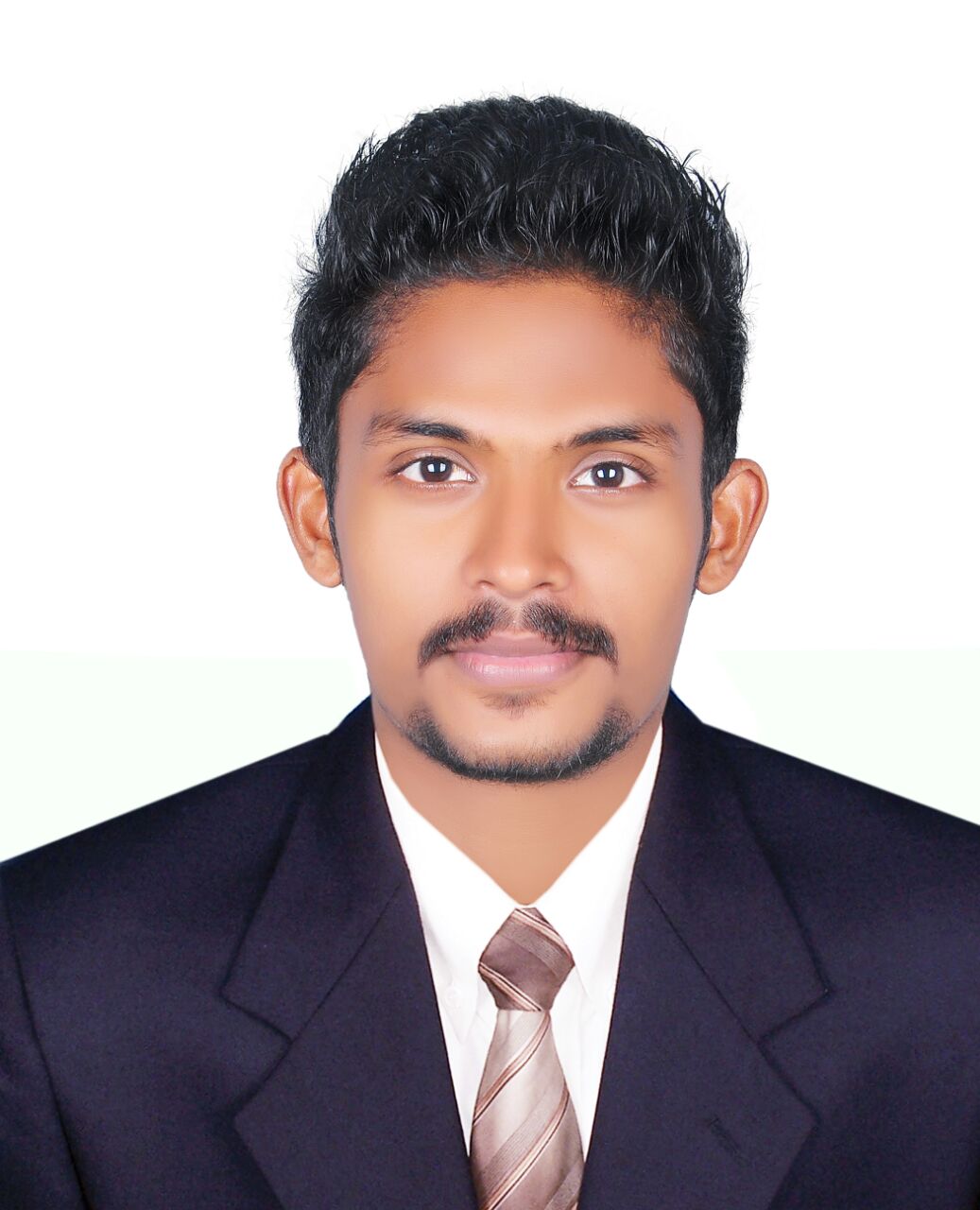 ARSHAD.364181@2freemail.com  Bachelor of Computer ApplicationNirmala College of Information TechnologyCAREER OBJECTIVE Intend to build a career with leading corporate of hi-tech environment with committed and   dedicated people, which will help me to explore myself fully and realize. My potential and to  use my technical skills, strong desire to work, as a key player in challenging and creative environment.   SCHOLASTIC  RECORDSOTHER QUALIFICATIONBodyBuilding & Personal Fitness Have knowledge in Workouts ,Training ,Excersises and FitnessCCNA(under cisco) Network Fundamentals and IP Routing EXPERIENCE2 Years Experience as Personal Fitness Trainer in Rock Spot Fitness Centre Kaipamangalam, Thrissur Dt1 Year experience in Mens casual wear salesACADEMIC PROJECTSACHIEVEMENTSDemonstrated skills in the College seminars- implemented strategic plans, cross-functional coordination and ensuring optimal utilization of resources.Effective communicator with strong leadership, people management, training, presentation, analytical and technical  skillsActively participated in conducting educational events, college fairs, information sessions and recruitment activities               Got 1st prices in the college,intercollege dance competitionsParticipated in football at sub district level and won Second Place in the year 2010-2011 Participated in international Mixed Martial Arts completion in MumbaiGot brown Belt (style: shitoryu & shotokan) in the year 2011 & 2013 Participated in Flash Mob Chalakudy,Thrissur,Kozhikode (Kerela)PERSONAL SKILLSCommunication SkillGood Leadership QualityDedicated Hardworking HOBBIES DanceMartial ArtsActingSports  I hereby declare that the information and facts stated above are true and correct to the best of my knowledge and belief.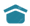 YearCourseBoard/UniversitySchool/CollegePercentage/CGPA2013-2016Bachelor of ComputerApplicationNirmala College of Information Technology (NCIT), Chalakudy.60%2012-2013XIIth StandardState Board of Secondary EducationK.V.H.S.S,Eriyad70 %2010-2011Xth StandardState Board of Secondary EducationR.M.VH.S.S,perinjanam88%Project TypeProject NameFront EndBack endDescriptionMini  Project     Bike       Showroom Management     SystemVisual BasicMicrosoft SQLThis project is mainly focused on providing information about the upcoming and currently available bikes in a showroom and the staffs can easily saves the data with software which to do the registrations and transactions easily. Main ProjectMartial Arts WebsiteAdobe Dreamweaver CS6MySQL ServerIt is used to get the feedback of masters in the academy  about the students practicing in the academy. It has a number of registrations and transactions. 